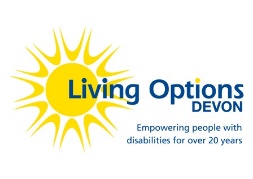 DETAILS OF THE PERSON MAKING THE COMPLAINTOur NHS Complaints Advocates offer support to individuals complaining about an NHS service either they, or someone close to them, has received or attempted to access. Our ultimate aim is empowerment, so we usually start by sending a Self Help Information Pack. For those requiring more input, we aim to prioritise people who do not have anyone to support them and whose current circumstances hinder their ability to communicate. Such circumstances might be due to a diagnosed disability/ condition, or due to a recent bereavement or traumatic event. In order to prioritise fairly we ask that you answer all questions below, as fully as possible.WHY DOES THE PERSON MAKING THE COMPLAINT NEED AN INDEPENDENT ADVOCATE?NHS COMPLAINT DETAILSThe Devon Advocacy Consortium is a partnership made up of 6 specialist advocacy providers: Living Options Devon (lead), Plymouth & Devon Racial Equality Council, Rethink Mental Illness, Vocal Advocacy, Westbank & Young Devon. Devon Advocacy Consortium Living Options DevonUnits 3-4 Cranmere CourtLustleigh CloseMatford Business ParkExeterEX2 8PW			For Information and advice on how to complete this form please phone the Devon Advocacy Consortium on 0845 231 1900 Failure to complete all relevant parts of this form will result in delayed allocation of this referral.The referral form should be emailed to devonadvocacy@livingoptions.org NameNameemailemailemailAddressAddressTelTelTelAddressAddressPostcodePostcodePostcodeClient currently living inOwn homeOwn homeCare homeHospitalSupported livingPrisonPrisonUncertainUncertainOther (specify)Are there family / friends able to support the person making the complaint?                                                                               Are there family / friends able to support the person making the complaint?                                                                               Are there family / friends able to support the person making the complaint?                                                                               Are there family / friends able to support the person making the complaint?                                                                               Are there family / friends able to support the person making the complaint?                                                                               Are there family / friends able to support the person making the complaint?                                                                               Are there family / friends able to support the person making the complaint?                                                                               Are there family / friends able to support the person making the complaint?                                                                               YesYesNoAre there any agencies able to support the person making the complaint?Are there any agencies able to support the person making the complaint?Are there any agencies able to support the person making the complaint?Are there any agencies able to support the person making the complaint?Are there any agencies able to support the person making the complaint?Are there any agencies able to support the person making the complaint?Are there any agencies able to support the person making the complaint?Are there any agencies able to support the person making the complaint?YesYesNoIf yes to either, please give reason why further support is needed:If yes to either, please give reason why further support is needed:If yes to either, please give reason why further support is needed:If yes to either, please give reason why further support is needed:If yes to either, please give reason why further support is needed:If yes to either, please give reason why further support is needed:If yes to either, please give reason why further support is needed:If yes to either, please give reason why further support is needed:If yes to either, please give reason why further support is needed:If yes to either, please give reason why further support is needed:If yes to either, please give reason why further support is needed:If yes to either, please give reason why further support is needed:If yes to either, please give reason why further support is needed:If yes to either, please give reason why further support is needed:If yes to either, please give reason why further support is needed:If yes to either, please give reason why further support is needed:Can the person making the complaint communicate views, wishes & feelings?                                                          Can the person making the complaint communicate views, wishes & feelings?                                                          Can the person making the complaint communicate views, wishes & feelings?                                                          Can the person making the complaint communicate views, wishes & feelings?                                                          Can the person making the complaint communicate views, wishes & feelings?                                                          Can the person making the complaint communicate views, wishes & feelings?                                                          Can the person making the complaint communicate views, wishes & feelings?                                                          Can the person making the complaint communicate views, wishes & feelings?                                                          YesYesNoIf yes, we will send a Self Help Information Pack. An advocate will not be allocated. If no, please summarise how they have difficulty communicating and the current circumstances that contribute so that we can assess whether we can offer an advocate in addition to the Self Help Information Pack.If yes, we will send a Self Help Information Pack. An advocate will not be allocated. If no, please summarise how they have difficulty communicating and the current circumstances that contribute so that we can assess whether we can offer an advocate in addition to the Self Help Information Pack.If yes, we will send a Self Help Information Pack. An advocate will not be allocated. If no, please summarise how they have difficulty communicating and the current circumstances that contribute so that we can assess whether we can offer an advocate in addition to the Self Help Information Pack.If yes, we will send a Self Help Information Pack. An advocate will not be allocated. If no, please summarise how they have difficulty communicating and the current circumstances that contribute so that we can assess whether we can offer an advocate in addition to the Self Help Information Pack.If yes, we will send a Self Help Information Pack. An advocate will not be allocated. If no, please summarise how they have difficulty communicating and the current circumstances that contribute so that we can assess whether we can offer an advocate in addition to the Self Help Information Pack.If yes, we will send a Self Help Information Pack. An advocate will not be allocated. If no, please summarise how they have difficulty communicating and the current circumstances that contribute so that we can assess whether we can offer an advocate in addition to the Self Help Information Pack.If yes, we will send a Self Help Information Pack. An advocate will not be allocated. If no, please summarise how they have difficulty communicating and the current circumstances that contribute so that we can assess whether we can offer an advocate in addition to the Self Help Information Pack.If yes, we will send a Self Help Information Pack. An advocate will not be allocated. If no, please summarise how they have difficulty communicating and the current circumstances that contribute so that we can assess whether we can offer an advocate in addition to the Self Help Information Pack.If yes, we will send a Self Help Information Pack. An advocate will not be allocated. If no, please summarise how they have difficulty communicating and the current circumstances that contribute so that we can assess whether we can offer an advocate in addition to the Self Help Information Pack.If yes, we will send a Self Help Information Pack. An advocate will not be allocated. If no, please summarise how they have difficulty communicating and the current circumstances that contribute so that we can assess whether we can offer an advocate in addition to the Self Help Information Pack.If yes, we will send a Self Help Information Pack. An advocate will not be allocated. If no, please summarise how they have difficulty communicating and the current circumstances that contribute so that we can assess whether we can offer an advocate in addition to the Self Help Information Pack.If yes, we will send a Self Help Information Pack. An advocate will not be allocated. If no, please summarise how they have difficulty communicating and the current circumstances that contribute so that we can assess whether we can offer an advocate in addition to the Self Help Information Pack.If yes, we will send a Self Help Information Pack. An advocate will not be allocated. If no, please summarise how they have difficulty communicating and the current circumstances that contribute so that we can assess whether we can offer an advocate in addition to the Self Help Information Pack.If yes, we will send a Self Help Information Pack. An advocate will not be allocated. If no, please summarise how they have difficulty communicating and the current circumstances that contribute so that we can assess whether we can offer an advocate in addition to the Self Help Information Pack.If yes, we will send a Self Help Information Pack. An advocate will not be allocated. If no, please summarise how they have difficulty communicating and the current circumstances that contribute so that we can assess whether we can offer an advocate in addition to the Self Help Information Pack.If yes, we will send a Self Help Information Pack. An advocate will not be allocated. If no, please summarise how they have difficulty communicating and the current circumstances that contribute so that we can assess whether we can offer an advocate in addition to the Self Help Information Pack.What is the primary communication method of the person making a complaint? (tick only one box – the most appropriate)What is the primary communication method of the person making a complaint? (tick only one box – the most appropriate)What is the primary communication method of the person making a complaint? (tick only one box – the most appropriate)What is the primary communication method of the person making a complaint? (tick only one box – the most appropriate)What is the primary communication method of the person making a complaint? (tick only one box – the most appropriate)What is the primary communication method of the person making a complaint? (tick only one box – the most appropriate)What is the primary communication method of the person making a complaint? (tick only one box – the most appropriate)What is the primary communication method of the person making a complaint? (tick only one box – the most appropriate)What is the primary communication method of the person making a complaint? (tick only one box – the most appropriate)What is the primary communication method of the person making a complaint? (tick only one box – the most appropriate)What is the primary communication method of the person making a complaint? (tick only one box – the most appropriate)What is the primary communication method of the person making a complaint? (tick only one box – the most appropriate)What is the primary communication method of the person making a complaint? (tick only one box – the most appropriate)What is the primary communication method of the person making a complaint? (tick only one box – the most appropriate)What is the primary communication method of the person making a complaint? (tick only one box – the most appropriate)What is the primary communication method of the person making a complaint? (tick only one box – the most appropriate)What is the primary communication method of the person making a complaint? (tick only one box – the most appropriate)EnglishOther spoken languageOther spoken languageOther spoken languageGestures/vocalizations/facial expressionsGestures/vocalizations/facial expressionsGestures/vocalizations/facial expressionsGestures/vocalizations/facial expressionsGestures/vocalizations/facial expressionsGestures/vocalizations/facial expressionsGestures/vocalizations/facial expressionsGestures/vocalizations/facial expressionsSign language (e.g. BSL)Words/Pictures/MakatonWords/Pictures/MakatonWords/Pictures/MakatonNo obvious means of communicationNo obvious means of communicationNo obvious means of communicationNo obvious means of communicationNo obvious means of communicationNo obvious means of communicationNo obvious means of communicationNo obvious means of communicationOther (please state)Does the complainant pose a risk to themselves or others?	Does the complainant pose a risk to themselves or others?	Does the complainant pose a risk to themselves or others?	Does the complainant pose a risk to themselves or others?	YesYesNoNoIf yes, please give details:If yes, please give details:If yes, please give details:NHS provider the complaint is about                     (eg. Name of Hospital, GP or dental practice)When did the treatment / incident happen? Dates & times of any planned meetingsBrief outline of the complaintREFERRERCLIENT MONITORING INFORMATION